Муниципальное бюджетное общеобразовательное учреждение средняя общеобразовательная школа № 95г. Нижний Тагил Свердловской областиАналитические материалыпо результатам Всероссийских проверочных работ обучающихся 4-х классов 2018-2019 учебного года1. Общая информация о муниципальной общеобразовательной организации.Муниципальное образование – город Нижний Тагил Свердловской областиНаименование МОО – МБОУ СОШ № 95Логин МОО в системе ФИС ОКО – sch6637172. Назначение всероссийских проверочных работ.Назначение проверочных работ – оценить уровень общеобразовательной подготовки по русскому языку, математике и окружающему миру обучающихся 4 классов. ВПР позволяет осуществить диагностику достижения предметных и метапредметных результатов обучения, в т.ч. овладение межпредметными понятиями и способность использовать УУД.В 2019 году ВПР проводится в соответствии с Федеральным законом РФ от 29.12.2012 №273-ФЗ «Об образовании в Российской Федерации»; с приказом Рособрнадзора от 07.02.2019 № 104 «О внесении изменений в график проведения Федеральной службой по надзору в сфере образования и науки мониторинга качества подготовки обучающихся общеобразовательных организаций в форме национальных исследований качества образования и всероссийских проверочных работ в 2019 году, утвержденный приказом Федеральной службы по надзору в сфере образования и науки от 29 января 2019 г. № 84 «О проведении Федеральной службой по надзору в сфере образования и науки мониторинга качества подготовки обучающихся общеобразовательных организаций в 2019 году»; с приказом МБОУ СОШ № 95 от 26.03.2019 №62/3 «Об участии в проведении Всероссийских проверочных работ в 2018-2019 учебном году». 3. Документы, определяющие содержание ВПР.Содержание и структура проверочной работы определяются на основе ФГОС НОО (приказ Минобрнауки РФ от 06.10.2009 № 373 с изм.) с учётом Примерной основной образовательной программы НОО (одобрена решением Федерального УМО по общему образованию (протокол от 08.04.2015 № 1/15)) и содержания следующих учебников, включенных в Федеральный перечень и школьный список учебников на 2018-2019 учебный год:- УМК «Школа России»: 1.1.1.1.1.5 Канакина В.П., Горецкий В.Г. Русский язык. – АО «Издательство «Просвещение»; 1.1.3.1.8.4 Моро М.И., Бантова М.А., Бельтюкова Г.В. и др. Математика - АО «Издательство «Просвещение»; Плешаков А.А., Крючкова Е.А. Окружающий мир. - АО «Издательство «Просвещение».- УМК «Перспектива»: 1.1.1.1.4.5 Климанова Л.Ф., Бабушкина Т.В.  Русский язык. – АО «Издательство «Просвещение»; 1.1.3.1.5.4 Дорофеев Г.В., Миракова Т.Н., Бука Т.Б. Математика. - АО «Издательство «Просвещение»; 1.1.4.1.4.4 Плешаков А.А., Новицкая М.Ю. Окружающий мир. - АО «Издательство «Просвещение».Преподавание русского языка, математики и окружающего мира в качестве самостоятельных учебных предметов ведётся на основе рабочих программ, разработанных учителями начальных классов на основе требований ФГОС НОО, с учётом Примерной основной образовательной программы НОО, Концепции развития математического образования (Распоряжение Правительства РФ от 24.12.2013 года № 2506-р) и Концепции преподавания русского языка и литературы (Распоряжение Правительства РФ от 09.04.2016 года № 637-р).В учебном плане начального общего образования на изучение русского языка с 1 по 4 классы отводится 5 учебных недельных часов, на изучение математики с 1 по 4 классы – 4 учебных недельных часа, на изучение окружающего мира – 2 учебных недельных часа. В части ООП НОО, формируемой участниками образовательных отношений, предусмотрены занятия по учебному курсу «Математика и конструирование» во 2-4 классах в объеме 1 учебного недельного часа, индивидуально-групповые занятия с обучающимися 3-4 классов по русскому языку и математике в объеме 1 учебного недельного часа. Во внеурочной деятельности обучающиеся имеют возможность посещать программу «Увлекательная математика с Лего», а наиболее сильные обучающиеся посещают программу «Олимпиадная математика». Ключевыми особенностями ВПР в начальной школе являются: соответствие ФГОС НОО; соответствие отечественным традициям преподавания учебных предметов; учет национально-культурной и языковой специфики многонационального российского общества; отбор для контроля наиболее значимых аспектов подготовки как с точки зрения использования результатов обучения в повседневной жизни, так и с точки зрения продолжения образования; использование ряда заданий из открытого банка Национальных исследований качества образования (НИКО); использование только заданий открытого типа.4. Распределение заданий проверочных работ по уровню сложности. Система оценивания работ в целом.Распределение заданий по русскому языку по уровню сложности приведено табл.1.Таблица 1. Русский язык.Максимальный первичный балл - 38. Продолжительность проверочной работы – 90 минут. Задания частей 1 и 2 выполняются в разные дни. На выполнение заданий части 1 отводится 45 минут, в конце этого времени ответы на задания части 1 сдаются. На выполнение заданий части 2 отводится также 45 минут. Дополнительных материалов и оборудования, а также специальной подготовки к работе не требуется. Система оценивания работы приведена в табл.2.Таблица 2. Система оценивания по русскому языку.Всего в работе по математике 12 заданий. Максимальный первичный балл - 20. Продолжительность проверочной работы – 45 минут. Успешное выполнение обучающимися заданий 10–12 в совокупности с высокими результатами по остальным заданиям говорит о целесообразности построения для них индивидуальных образовательных траекторий в целях развития их математических способностей.Дополнительных материалов и оборудования, а также специальной подготовки к работе не требуется. Система оценивания работы приведена в табл.3.Таблица 3. Система оценивания по математике.Распределение заданий по окружающему миру по уровню сложности приведено табл.4.Таблица 4. Окружающий мир.Максимальный первичный балл - 32. Продолжительность проверочной работы – 45 минут. Дополнительных материалов и оборудования, а также специальной подготовки к работе не требуется. Система оценивания работы приведена в табл.5.Таблица 5. Система оценивания по окружающему миру.Таким образом, все работы содержат задания разноуровневого характера, представленные на базовом и повышенном уровнях сложности. В зависимости от уровня сложности разработчики ВПР предложили балльную систему оценивания, предполагающую выставление самостоятельных баллов за каждое задание и их последующее суммирование учителем для перевода в отметку по пятибалльной оценочной шкале. При проведении ВПР, проверке работ и обработке результатов использовались коды участников по классам в порядке следования номеров учеников в списке.5. Количественный состав участников ВПР-2019 в МОО.Информация о классах и количестве обучающихся, выполнявших ВПР, представлена в табл.6.Таблица 66. Распределение первичных баллов участников ВПР-2019.Диаграмма 1. Распределение первичных баллов по русскому языку.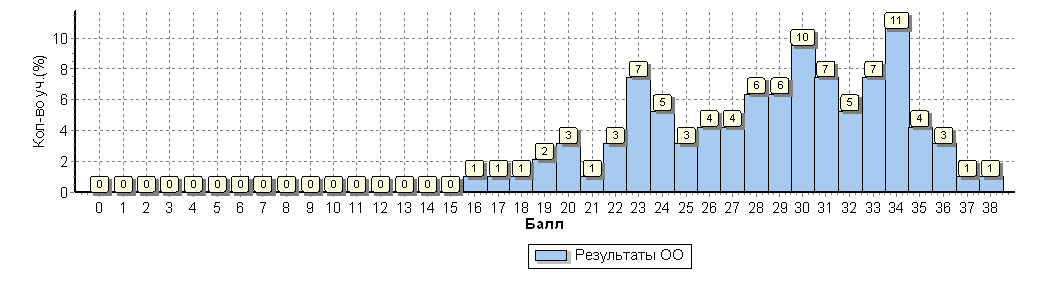 Диаграмма 2. Распределение первичных баллов по математике.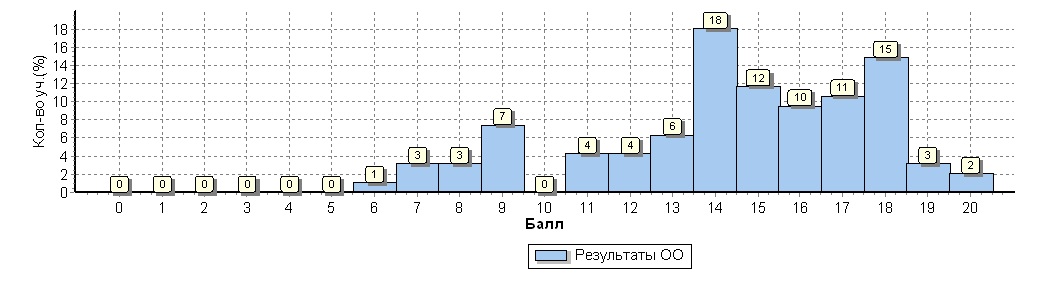 Диаграмма 3. Распределение первичных баллов по окружающему миру.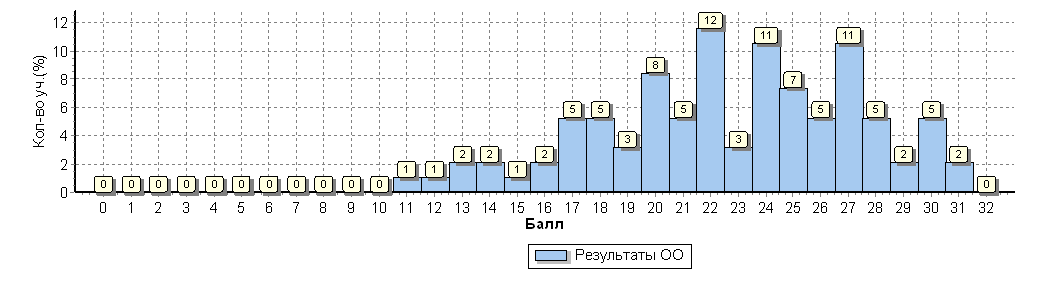 Примечание: Распределение первичных баллов показано на диаграммах 1-3. Красными линиями на диаграммах выделены диапазоны оценок за работы от «2» до «5» баллов, зелёной линией – 50% первичных баллов, красной стрелкой – направление отклонения кривой распределения первичных баллов.Выводы:1) Анализируя диаграммы 1-3 первичных баллов за работы, проверявшиеся учителями, можно увидеть, что наблюдается явный «сдвиг» кривой распределения первичных баллов вправо (в сторону отметок «4» и «5»), что отражает посильный уровень сложности заданий для большинства участников работ. 2) Существенных «пиков» на границах перехода от одной отметки в другую, свидетельствующих о завышении (занижении) отметок за ВПР, не отмечается. 3) Сравнение критериев оценивания контрольных работ, предлагаемых 4-классникам в течение учебного года во ВСОКО МОО, с критериями оценивания ВПР показало, что подходы к оцениванию школьных работ, разработанных рабочими группами учителей ШМО начальных классов намного строже. 5) Метод перекрёстной проверки ВПР в ШМО другими учителями исключает наличие фактов необъективности выставления отметок за ВПР.7. Сравнительный анализ результатов ВПР – 2019 с отметками за III четверть.Таблица 7. Сравнительный анализ результатов участников ВПР.Диаграмма 4. Соотношение результатов ВПР по русскому языку и отметок за III четверть.Диаграмма 5. Соотношение результатов ВПР по математике и отметок за III четверть.Диаграмма 6. Соотношение результатов ВПР по окружающему миру и отметок за III четверть.Выводы:1) В 2019 году для определения степени объективности результатов ВПР проведено сравнение отметок по журналу (результаты III четверти) и качество выполнения проверочных работ в 4-х классах. 2) Независимые данные по МОО о соответствии отметок за выполненную работу и отметок по журналу, полученные в системе ФИС ОКО, свидетельствуют о том, что отметки за ВПР выставлены объективно, т.к. 96,81% учеников подтвердили и повысили свои отметки по русскому языку, 98,94% - по математике, 98,92% - по окружающему миру. В то же время  по русскому языку 3,19% учеников, по математике – 1,06%, по окружающему миру – 10,5% показали результаты ниже четвертных, что обязывает учителей найти причину: либо психологическое состояние обучающегося, либо недостатки в несвоевременном устранении учебных дефицитов в обучении и т.д.8. Сравнение статистических показателей общероссийских, региональных, муниципальных и школьных результатов ВПР-2019.Сравнительная динамика результатов ВПР, полученных учащимися 4-х классов в 2018 году и в 2019 году представлена в табл.8.	Таблица 8.Выводы:1) Качество обучения (доля детей, получивших «4» и «5») учеников, участвовавших в ВПР по русскому языку и математике в апреле 2019 года, выше, чем у обучающихся, участвовавших в ВПР в апреле 2018 года: по русскому языку в 2018 году – 75,3% обучающихся, в 2019 году – 79,8% (+4,5%), по математике в 2018 году – 70,2%, в 2019 году – 85,1% (+14,9%). 2) По окружающему миру количество учеников, выполнивших в 2019 году работу на «4» и «5» незначительно снизилось на 3,4% с 88,7% обучающихся 2018 года до 85,3% в 2019 году. 3) В целом, результаты учеников ОО выше, чем результаты 4-классников по городу, Свердловской области и Российской Федерации, что свидетельствует о высоком качестве работы учителей начальных классов Пережогиной И.Г., Новиковой В.И., Батурбаевой А.Ю., Фирулёвой Н.В.  9. Достижение планируемых результатов в соответствии с ПООП НОО и ФГОС НОО.Таблица 9.Достижение планируемых результатов по русскому языку в соответствии с ПООП НОО.Проанализировав результаты ВПР по русскому языку в 4-х классах, можно утверждать, что обучающиеся с разной степенью успешности справились с заданиями базового и повышенного уровней работы.Лучше всего обучающиеся 4-х классов справились с заданием № 14 (базовый уровень) (94%), в котором проверялось умение распознавать глаголы в предложении, с заданием № 5 (базовый уровень) (93%) – умение классифицировать согласные звуки, с заданием № 1 (базовый уровень) (91%) – умение писать текст под диктовку, соблюдая в практике письма изученные орфографические и пунктуационные нормы, с заданием № 12.1 (повышенный уровень) (90%) – умение распознавать имена существительные в предложении, а также с заданием № 3.1 (базовый уровень) (85%) – умение распознавать главные члены предложения.Менее успешно обучающиеся выполнили задание № 15.1 (базовый уровень) и 15.2 (базовый уровень) (48%, 57%) – умение на основе данной информации и собственного жизненного опыта обучающихся определять конкретную жизненную ситуацию для адекватной интерпретации данной информации, соблюдая при письме изученные орфографические и пунктуационные нормы,  задание 11 (базовый уровень) (55%) - умение классифицировать слова по составу, задание № 4  (базовый уровень)(67%) – умение распознавать правильную орфоэпическую норму.Задания повышенного уровня сложности №№ 12,13 обучающиеся выполнили лучше в сравнении с областными и российскими результатами. Таким образом, обучающиеся 4 классов умеют писать текст под диктовку с соблюдением в практике письма изученные орфографические и пунктуационные нормы. владеют способами распознавания  главных членов предложения и частей речи, хорошо классифицируют согласные звуки, характеризуют зыки русского языка: согласные звонкие/глухие, распознают грамматические признаки слов, с учётом совокупности выявленных признаков относят слова к определённой группе основных частей речи. Однако владение метапредметными действиями с текстом остается проблемной. В связи с этим в начальных классах учителям следует обратить внимание на развитие связной речи: обучению  устному подробному и выборочному пересказам по плану, составленному учителем, по коллективно составленному плану, по самостоятельно составленному плану.  У обучающихся должно быть сформировано понятие  структуры текста («группа предложений», «самостоятельное отдельное предложение»), понимание роли лексических, грамматических средств связи предложений при построении текста. Предложения по устранению проблем:1) Необходимо внести коррективы в организацию систематизированного обобщающего повторения, в ходе которого появляется информация, что уже отработано всеми учащимися, а что требует дальнейшего закрепления.  2) Чтобы организовать систематизированное повторение по русскому языку, целесообразно выделить, как минимум, четыре блока для организации повторения учебного материала: а) отработка навыка безошибочной записи диктуемого текста и умения проверять написанное, отработка орфографических правил и правил постановки знаков препинания (в объеме изученного) - как подготовка к итоговому диктанту;б) отработка предметных знаний о системе русского языка, таких его разделов, как фонетика и графика, лексика, словообразование, морфология, синтаксис;  отработка умений находить, характеризовать, сравнивать, классифицировать такие языковые единицы, как звук, буква, часть слова, часть речи, член предложения, простое предложение, - как подготовка к выполнению заданий первой части работы и как подготовка ко второй части работы по русскому языку; в) работа с текстами с целью нахождения основной мысли текста, составления плана текста, подбор заголовка и написание учащимися собственных текстов - как продолжение подготовки ко второй части работы по русскому языку; г) подготовка учащихся к выполнению работы большого объема, помощь в выработке стратегий выполнения объемной проверочной работы. Таблица 10.Достижение планируемых результатов по математике  в соответствии с ПООП НОО.Работа по математике проверяет умение считать, применять математические знания для решения практических задач, логически рассуждать, работать с информацией, представленной в разных формах. В работу были включены задания на развитие геометрических представлений, пространственного воображения, алгоритмического мышления.Проанализировав результаты ВПР по математике в 4-х классах, можно утверждать, что обучающиеся с разной степенью успешности справились с заданиями работы.Лучше всего обучающиеся 4-х классов справились с заданием № 2 (базовый уровень) (97%), в котором проверялось умение выполнять арифметические действия с числами и числовыми выражениями (найти значение выражения),  с заданием № 6.1 (базовый уровень) (97%), в котором проверялось умение работать с таблицами, схемами, графиками, диаграммами (работа с таблицей), с заданием № 1 (базовый уровень) (96%)  – умение выполнять арифметические действия с числами и числовыми выражениями (найти значение выражения), с заданием № 6.2 (повышенный уровень) (95%), в котором проверялось умение работать с таблицами, схемами, графиками, диаграммами (работа с таблицей), с заданием № 3 (базовый уровень) (91%) – умение решать арифметическим способом (в 1-2 действия) учебные задачи, связанные с повседневной жизнью.В сравнении с результатами 2018 года более успешно ученики выполнили задания № 5 (1), 5.2 (базовый уровень) (80% и 81%), в которых проверялись умения исследовать, распознавать геометрические фигуры, вычислять периметр треугольника, прямоугольника и квадрата, площадь прямоугольника и квадрата, изображать геометрические фигуры, выполнять построение геометрических фигур с заданными измерениями (отрезок, квадрат, прямоугольник) с помощью линейки, угольника.Задания повышенного уровня сложности №№ 10,11,12 обучающиеся выполнили хуже  в сравнении с областными и российскими результатами.  Успешное выполнение этих заданий обучающимися Зверевым Никитой в 4а классе, Корякиным Матвеем, Симкиным Вячеславом,  Филатовым Александром в 4в классе  в совокупности с их высокими результатами по остальным заданиям говорит о целесообразности построения для них, начиная с 5 класса,  индивидуальных образовательных траекторий в целях развития их математических способностей.Менее успешно обучающиеся выполнили задание № 12 (повышенный уровень) (42%), в котором проверялось овладение основами логического мышления путём решения задачи в 3-4 действия, задание № 10 (базовый уровень), в котором проверялось овладение основами логического мышления путём сбора, представления и интерпретации информации, задание № 11 (повышенный уровень) (57%), в котором проверялось овладение основами пространственного воображения путём описания взаимного расположения предметов в пространстве и на плоскости, задание № 7 (базовый уровень) (64%), в котором проверялось умение выполнять арифметические действия с числами и числовыми выражениями (найти значение выражения).Предложения по устранению проблем:1) Организовывать повторение учебного материала с учетом особенностей математической подготовки класса, индивидуальных возможностей детей. 2) В процессе повторения необходим разбор не менее 4 задач в неделю, выполнение не менее 12 заданий на задачном материале. Для каждой выбранной для повторения задачи изученного вида осуществляется ее анализ, составление модели, планирование и решение, запись ответа и проверка его соответствия вопросу. Задания на задачном материале - это упражнения в оформлении краткой записи (например, для задач на движение - запись в таблице, составление схемы), составлении плана решения и объяснении выбора каждого действия (без оформления решения в числах и записи ответа), выборе верного решения, поиске разных решений или разных способов решения задачи.3) Важно, чтобы учитель, включая в повторение задачу, знал, какие инструментальные учебные задачи он будет решать. Среди них: понимание математической сути задачи, составление модели (краткой записи, схемы, рисунка, таблицы); планирование хода решения, поиск удобного способа решения, анализ записи решения (формулирование вопросов или пояснений к действиям, запись наименований); проверка решения, анализ ответа (достоверность, правильность).4) При подготовке к ВПР важно создать условия для формирования у ученика опыта комфортного выполнения проверочных работ.  Для этого от учителя требуется умение точно рассчитывать время, которое требуется отдельным типологическим группам его класса на решение того или иного набора учебных задач.Таблица 11.Достижение планируемых результатов по окружающему миру  в соответствии с ПООП НОО.Всероссийская проверочная работа по окружающему миру направлена на выявление уровня освоения учащимися начальных сведений о сущности и особенностях социальных, культурных, технических объектов, процессов и явлений действительности; овладения базовыми понятиями, отражающими существенные связи и отношения в социальной реальности, с пониманием особой роли России в мировой истории, национальных свершений, открытий, побед, а также предполагает демонстрацию отношения к родному краю, своей семье, истории, культуре, природе нашей страны, её современной жизни. Выявляет знание обучающимися моральных норм, умение выделить нравственный аспект поведения, ориентацию в социальных ролях и межличностных отношениях.Анализируя результаты обучающихся 4-х классов, можно отметить, что лучше всего школьники справились с заданием № 3.2 (повышенный уровень) (95%) - записать название животных рядом с номером фотографии, на которой они изображены; с заданием № 1 (базовый уровень) (92%), узнавать изученные объекты и явления живой и неживой природы; с заданием № 6.1 (повышенный уровень) (91%) - сравнить условия засушивания яблок на разных подносах в описанном опыте; с заданием № 10.1 (базовый уровень) (89%) – записать название родного города и области, определить природную зону, в которой располагается Свердловская область.Менее успешно обучающиеся выполнили следующие задания: №№ 6.2 и 6.3 (повышенный уровень) (24% и 45%), проверявшие овладение логическими действиями сравнения, анализа, синтеза, установления аналогий и причинно-следственных связей, построения рассуждений; № 9.3 (базовый уровень) (49%), проверявшее знание государственных символов и их важности для государства.Предложения по устранению проблем:1)  Для повышения качества образовательных результатов необходимо актуализировать работу с географической картой. Глобус, карта мира, отдельных материков, а особенно карта России должны постоянно присутствовать на уроках по окружающему миру.2) Для формирования прочных знаний о государственных символах России использовать возможности наглядных пособий (герб, флаг, гимн). Рекомендуется выполнение творческих заданий, проектов по темам, связанным с памятными датами, государственными символами и государственными праздниками Российской Федерации. Творческие задания и проекты необходимо внести в рабочую программу учебного предмета и календарь жизнедеятельности класса, а также в программу тематических классных часов во всех классах с 1 по 4-й.  Заместитель директора                                                                                    Шушаров А.П.«___»________20__г.№Уровень сложностиКоличество заданийМаксимальный первичный баллПроцент от максимального первичного балла1Базовый1332842Повышенный2616ИТОГОИТОГО1538100Отметка по пятибалльной шкале«2»«3»«4»«5»Первичные баллы0-1314-2324-3233-38Отметка по пятибалльной шкале«2»«3»«4»«5»Первичные баллы0-56-910-1415-20№Уровень сложностиКоличество заданийМаксимальный первичный баллПроцент от максимального первичного балла1Базовый72062,52Повышенный31237,5ИТОГОИТОГО1032100Отметка по пятибалльной шкале«2»«3»«4»«5»Первичные баллы0-78-1718-2627-32КлассКлассФИО учителяВид классаВид классаКол-во обучающихся по спискуКол-во обучающихся, выполнявших ВПР, %ВПР по русскому языкуВПР по русскому языкуВПР по русскому языкуВПР по русскому языкуВПР по русскому языкуВПР по русскому языкуВПР по русскому языку4а4аПережогина И.Г., в.к.к.общеобразовательныйобщеобразовательный2121 / 100%4б4бНовикова В.И., I к.к.общеобразовательныйобщеобразовательный2424 / 100%4в4вБатурбаева А.Ю., в.к.к.общеобразовательныйобщеобразовательный2626 / 100%4г4гФирулёва Н.В., I к.к.общеобразовательныйобщеобразовательный2523 / 92%ИтогоИтогоИтогоИтогоИтого9694 / 97,91%ВПР по математикеВПР по математикеВПР по математикеВПР по математикеВПР по математикеВПР по математикеВПР по математике4аПережогина И.Г., в.к.к.Пережогина И.Г., в.к.к.Пережогина И.Г., в.к.к.общеобразовательный2121 / 100%4бНовикова В.И., I к.к.Новикова В.И., I к.к.Новикова В.И., I к.к.общеобразовательный2424 / 100%4вБатурбаева А.Ю., в.к.к.Батурбаева А.Ю., в.к.к.Батурбаева А.Ю., в.к.к.общеобразовательный2626 / 100%4гФирулёва Н.В., I к.к.Фирулёва Н.В., I к.к.Фирулёва Н.В., I к.к.общеобразовательный2523 / 92%ИтогоИтогоИтогоИтогоИтого9694 / 97,91%ВПР по окружающему мируВПР по окружающему мируВПР по окружающему мируВПР по окружающему мируВПР по окружающему мируВПР по окружающему мируВПР по окружающему миру4аПережогина И.Г., в.к.к.Пережогина И.Г., в.к.к.Пережогина И.Г., в.к.к.общеобразовательный2121 / 100%4бНовикова В.И., I к.к. I к.к.Новикова В.И., I к.к. I к.к.Новикова В.И., I к.к. I к.к.общеобразовательный2424 / 100%4вБатурбаева А.Ю., в.к.к.Батурбаева А.Ю., в.к.к.Батурбаева А.Ю., в.к.к.общеобразовательный2626 / 100%4гФирулёва Н.В., I к.к.Фирулёва Н.В., I к.к.Фирулёва Н.В., I к.к.общеобразовательный2524 / 96%ИтогоИтогоИтогоИтогоИтого9695 / 98,95%КлассКоличество обучающихся, выполнивших ВПР(чел.)Доля обучающихся, понизивших отметку за ВПР к отметке за III четверть (% - чел.)Доля обучающихся, подтвердивших отметку за ВПР к отметке за III четверть (% - чел.)Доля обучающихся, повысивших отметку за ВПР к отметке за III четверть (% - чел.)ВПР по русскому языкуВПР по русскому языкуВПР по русскому языкуВПР по русскому языкуВПР по русскому языку4а214,76 (1)14,28 (3)80,96 (17)4б24029,16 (7)70,84 (17)4в267,69 (2)42,30 (11)50 (13)4г23078,26 (18)21,74 (5)ВПР по математикеВПР по математикеВПР по математикеВПР по математикеВПР по математике4а21014,28 (3)85,72 (18)4б24025 (6)75 (18)4в26030,76 (8)69,24 (18)4г234,34 (1)65,21 (15)30,45 (7)ВПР по окружающему мируВПР по окружающему мируВПР по окружающему мируВПР по окружающему мируВПР по окружающему миру4а21057,14 (12)42,86 (9)4б24087,2 (21)12,8 (3)4в261 (3,84)34,61 (9)61,6 (16)4г24070,83 (17)29,17 (7)УровеньКоличество участниковКоличество участниковРаспределение обучающихся по группам отметок, в %Распределение обучающихся по группам отметок, в %Распределение обучающихся по группам отметок, в %Распределение обучающихся по группам отметок, в %Распределение обучающихся по группам отметок, в %Распределение обучающихся по группам отметок, в %Распределение обучающихся по группам отметок, в %Распределение обучающихся по группам отметок, в %УровеньКоличество участниковКоличество участников«2»«2»«3»«3»«4»«4»«5»«5»УровеньАпрель 2018Апрель 201920182019201820192018201920182019ВПР по русскому языкуВПР по русскому языкуВПР по русскому языкуВПР по русскому языкуВПР по русскому языкуВПР по русскому языкуВПР по русскому языкуВПР по русскому языкуВПР по русскому языкуВПР по русскому языкуВПР по русскому языкуРоссийская Федерация144209815361444,64,625,125,846,846,923,522,7Свердловская область44164481196,37,424,127,245,446,424,218,9Нижний Тагил330337084,85,622,825,648,848,123,520,7МБОУСОШ № 9593942,2022,620,255,952,119,427,7ВПР по математикеВПР по математикеВПР по математикеВПР по математикеВПР по математикеВПР по математикеВПР по математикеВПР по математикеВПР по математикеВПР по математикеВПР по математикеРоссийская Федерация146099515481891,92,42018,630,143,54835,5Свердловская область444884858433,520,518,528,443,648,134,3НижнийТагил332437312,22,318,915,829,242,649,839,3МБОУСОШ № 9594942,1027,214,926,63343,652,1ВПР по окружающему мируВПР по окружающему мируВПР по окружающему мируВПР по окружающему мируВПР по окружающему мируВПР по окружающему мируВПР по окружающему мируВПР по окружающему мируВПР по окружающему мируВПР по окружающему мируВПР по окружающему мируРоссийская Федерация145203615383350,830,9420,420,256,355,622,423,3Свердловская область44542484671,1122,720,457,656,918,621,7НижнийТагил329037280,460,7521,218,260,157,318,323,8МБОУСОШ № 9597950011,314,7666022,725,3№Блоки ПООП НООБлоки ПООП НООМакс
баллПо ООСредний % выполненияСредний % выполнения№выпускник научится / получит возможность научитьсяМакс
баллПо ООСредний % выполненияСредний % выполнения№или проверяемые требования (умения) в соответствии с ФГОСили проверяемые требования (умения) в соответствии с ФГОСМакс
баллПо ООПо регионуПо РоссииПо России№Макс
баллПо ООПо регионуПо РоссииПо России1К1Умение писать текст под диктовку, соблюдая в практике письма изученные орфографические и пунктуационные нормы. Писать под диктовку тексты в соответствии с изученными правилами правописания; проверять предложенный текст, находить и исправлять орфографические ипунктуационные ошибки / Осознавать место возможного возникновения орфографической ошибки; при работе над ошибками осознавать причины появления ошибки и определять способы действий, помогающие предотвратить ее в последующих письменных работаУмение писать текст под диктовку, соблюдая в практике письма изученные орфографические и пунктуационные нормы. Писать под диктовку тексты в соответствии с изученными правилами правописания; проверять предложенный текст, находить и исправлять орфографические ипунктуационные ошибки / Осознавать место возможного возникновения орфографической ошибки; при работе над ошибками осознавать причины появления ошибки и определять способы действий, помогающие предотвратить ее в последующих письменных работа4755763631К2Умение писать текст под диктовку, соблюдая в практике письма изученные орфографические и пунктуационные нормы. Писать под диктовку тексты в соответствии с изученными правилами правописания; проверять предложенный текст, находить и исправлять орфографические ипунктуационные ошибки / Осознавать место возможного возникновения орфографической ошибки; при работе над ошибками осознавать причины появления ошибки и определять способы действий, помогающие предотвратить ее в последующих письменных работаУмение писать текст под диктовку, соблюдая в практике письма изученные орфографические и пунктуационные нормы. Писать под диктовку тексты в соответствии с изученными правилами правописания; проверять предложенный текст, находить и исправлять орфографические ипунктуационные ошибки / Осознавать место возможного возникновения орфографической ошибки; при работе над ошибками осознавать причины появления ошибки и определять способы действий, помогающие предотвратить ее в последующих письменных работа3918589892Умение распознавать однородные члены предложения. Выделять предложения с однородными членамиУмение распознавать однородные члены предложения. Выделять предложения с однородными членами3786370703(1)Умение распознавать главные члены предложения. Находить главные и второстепенные (без деления на виды) члены предложенияУмение распознавать главные члены предложения. Находить главные и второстепенные (без деления на виды) члены предложения1858487873(2)Умение распознавать части речи. Распознавать грамматические признаки слов; с учетом совокупности выявленных признаков (что называет, на какие вопросы отвечает, как изменяется) относить слова к определенной группе основных частей речиУмение распознавать части речи. Распознавать грамматические признаки слов; с учетом совокупности выявленных признаков (что называет, на какие вопросы отвечает, как изменяется) относить слова к определенной группе основных частей речи3777880804Умение распознавать правильную орфоэпическую норму. Соблюдать нормы русского литературного языка в собственной речи и оценивать соблюдение этих норм в речи собеседников (в объеме представленного в учебнике материала)Умение распознавать правильную орфоэпическую норму. Соблюдать нормы русского литературного языка в собственной речи и оценивать соблюдение этих норм в речи собеседников (в объеме представленного в учебнике материала)2677478785Умение классифицировать согласные звуки. Характеризовать звуки русского языка: согласные звонкие/глухиеУмение классифицировать согласные звуки. Характеризовать звуки русского языка: согласные звонкие/глухие1938282826Умение распознавать основную мысль текста при его письменном предъявлении; адекватно формулировать основную мысль в письменной форме, соблюдая нормы построения предложения и словоупотребления. Определять тему и главную мысль текстаУмение распознавать основную мысль текста при его письменном предъявлении; адекватно формулировать основную мысль в письменной форме, соблюдая нормы построения предложения и словоупотребления. Определять тему и главную мысль текста2685458587Умение составлять план прочитанного текста (адекватно воспроизводить прочитанный текст с заданной степенью свернутости) в письменной форме, соблюдая нормы построения предложения и словоупотребления. Делить тексты на смысловые части, составлять план текстаУмение составлять план прочитанного текста (адекватно воспроизводить прочитанный текст с заданной степенью свернутости) в письменной форме, соблюдая нормы построения предложения и словоупотребления. Делить тексты на смысловые части, составлять план текста3796363638Умение строить речевое высказывание заданной структуры (вопросительное предложение) в письменной форме по содержанию прочитанного текста. Задавать вопросы по содержанию текста и отвечать на них, подтверждая ответ примерами из текстаУмение строить речевое высказывание заданной структуры (вопросительное предложение) в письменной форме по содержанию прочитанного текста. Задавать вопросы по содержанию текста и отвечать на них, подтверждая ответ примерами из текста2716768689Умение распознавать значение слова; адекватно формулировать значение слова в письменной форме, соблюдая нормы построения предложения и словоупотребления. Определять значение слова по тексту  Умение распознавать значение слова; адекватно формулировать значение слова в письменной форме, соблюдая нормы построения предложения и словоупотребления. Определять значение слова по тексту  18470737310Умение подбирать к слову близкие по значению слова. Подбирать синонимы для устранения повторов в текстеУмение подбирать к слову близкие по значению слова. Подбирать синонимы для устранения повторов в тексте16969737311Умение классифицировать слова по составу. Находить в словах с однозначно выделяемыми морфемами окончание, корень, приставку, суффиксУмение классифицировать слова по составу. Находить в словах с однозначно выделяемыми морфемами окончание, корень, приставку, суффикс25564686812(1)Умение распознавать имена существительные в предложении, распознавать грамматические признаки имени существительного. Распознавать грамматические признаки слов, с учетом сово- Умение распознавать имена существительные в предложении, распознавать грамматические признаки имени существительного. Распознавать грамматические признаки слов, с учетом сово- 19073757512(2)купности выявленных признаков относить слова к определенной группе основных частей речи /купности выявленных признаков относить слова к определенной группе основных частей речи /28070717112(2)Проводить морфологический разбор имен существительных по предложенному в учебнике алгоритму; оценивать правильность проведения морфологического разбора; находить в тексте предлоги с именами существительными, к которым они относятсяПроводить морфологический разбор имен существительных по предложенному в учебнике алгоритму; оценивать правильность проведения морфологического разбора; находить в тексте предлоги с именами существительными, к которым они относятся28070717113(1)Умение распознавать имена прилагательные в предложении, распознавать грамматические признаки имени прилагательного. Распознавать грамматические признаки слов, с учетом совокупностиУмение распознавать имена прилагательные в предложении, распознавать грамматические признаки имени прилагательного. Распознавать грамматические признаки слов, с учетом совокупности18671727213(2)выявленных признаков относить слова к определенной группе основных частей речи / выявленных признаков относить слова к определенной группе основных частей речи / 26963646413(2)Проводить морфологический разбор имен прилагательных по предложенному в учебнике алгоритму, оценивать правильность проведения морфологического разбора Проводить морфологический разбор имен прилагательных по предложенному в учебнике алгоритму, оценивать правильность проведения морфологического разбора 26963646414Умение распознавать глаголы в предложении. Распознавать грамматические признаки слов, с учетом совокупности выявленных признаков относить слова к определенной группе основных частей речи Умение распознавать глаголы в предложении. Распознавать грамматические признаки слов, с учетом совокупности выявленных признаков относить слова к определенной группе основных частей речи 19482838315(1)Умение на основе данной информации  и собственного жизненного опыта обучающихся определять конкретную жизненную ситуацию для адекватной интерпретации данной информации, соблюдая при письме изученные орфографические и пунктуационные нормы. Интерпретация содержащейся в тексте информацииУмение на основе данной информации  и собственного жизненного опыта обучающихся определять конкретную жизненную ситуацию для адекватной интерпретации данной информации, соблюдая при письме изученные орфографические и пунктуационные нормы. Интерпретация содержащейся в тексте информации25749494915(2)Умение на основе данной информации  и собственного жизненного опыта обучающихся определять конкретную жизненную ситуацию для адекватной интерпретации данной информации, соблюдая при письме изученные орфографические и пунктуационные нормы. Интерпретация содержащейся в тексте информацииУмение на основе данной информации  и собственного жизненного опыта обучающихся определять конкретную жизненную ситуацию для адекватной интерпретации данной информации, соблюдая при письме изученные орфографические и пунктуационные нормы. Интерпретация содержащейся в тексте информации148394242№Блоки ПООП НООБлоки ПООП НООМакс
баллПо ООСредний % выполненияСредний % выполнения№выпускник научится / получит возможность научитьсяМакс
баллПо ООСредний % выполненияСредний % выполнения№или проверяемые требования (умения) в соответствии с ФГОСили проверяемые требования (умения) в соответствии с ФГОСМакс
баллПо ООПо регионуПо РоссииПо России№Макс
баллПо ООПо регионуПо РоссииПо России1Умение выполнять арифметические действия с числами и числовыми выражениями. Выполнять устно сложение, вычитание, умножение и деление однозначных, двузначных и трехзначных чисел в случаях, сводимых к действиям в пределах 100 (в том числе с нулем и числом 1).Умение выполнять арифметические действия с числами и числовыми выражениями. Выполнять устно сложение, вычитание, умножение и деление однозначных, двузначных и трехзначных чисел в случаях, сводимых к действиям в пределах 100 (в том числе с нулем и числом 1).1969395952Умение выполнять арифметические действия с числами и числовыми выражениями. Вычислять значение числового выражения (содержащего 2–3 арифметических действия, со скобками и без скобок).Умение выполнять арифметические действия с числами и числовыми выражениями. Вычислять значение числового выражения (содержащего 2–3 арифметических действия, со скобками и без скобок).1978587873Использование начальных математических знаний для описания и объяснения окружающих предметов, процессов, явлений, для оценки количественных и пространственных отношений предметов, процессов, явлений. Решать арифметическим способом (в 1–2 действия) учебные задачи и задачи, связанные с повседневной жизнью.Использование начальных математических знаний для описания и объяснения окружающих предметов, процессов, явлений, для оценки количественных и пространственных отношений предметов, процессов, явлений. Решать арифметическим способом (в 1–2 действия) учебные задачи и задачи, связанные с повседневной жизнью.2918787874Использование начальных математических знаний для описания и объяснения окружающих предметов, процессов, явлений, для оценки количественных и пространственных отношений предметов, процессов, явлений. Читать, записывать и сравнивать величины (массу, время, длину, площадь, скорость), используя основные единицы измерения величин и соотношения между ними (килограмм – грамм; час – минута, минута – секунда; километр – метр, метр – дециметр, дециметр – сантиметр, метр – сантиметр, сантиметр – миллиметр); выделять неизвестный компонент арифметического действия и находить его значение; решать арифметическим способом (в 1–2 действия) учебные задачи и задачи, связанные с повседневной жизнью.Использование начальных математических знаний для описания и объяснения окружающих предметов, процессов, явлений, для оценки количественных и пространственных отношений предметов, процессов, явлений. Читать, записывать и сравнивать величины (массу, время, длину, площадь, скорость), используя основные единицы измерения величин и соотношения между ними (килограмм – грамм; час – минута, минута – секунда; километр – метр, метр – дециметр, дециметр – сантиметр, метр – сантиметр, сантиметр – миллиметр); выделять неизвестный компонент арифметического действия и находить его значение; решать арифметическим способом (в 1–2 действия) учебные задачи и задачи, связанные с повседневной жизнью.1736467675(1)Умение исследовать, распознавать геометрические фигуры. Вычислять периметр треугольника, прямоугольника и квадрата, площадь прямоугольника и квадрата.Умение исследовать, распознавать геометрические фигуры. Вычислять периметр треугольника, прямоугольника и квадрата, площадь прямоугольника и квадрата.1816973735(2)Умение изображать геометрические фигуры. Выполнять построение геометрических фигур с заданными измерениями (отрезок, квадрат, прямоугольник) с помощью линейки, угольника.Умение изображать геометрические фигуры. Выполнять построение геометрических фигур с заданными измерениями (отрезок, квадрат, прямоугольник) с помощью линейки, угольника.1805660606(1)Умение работать с таблицами, схемами, графиками диаграммами. Читать несложные готовые таблицы.Умение работать с таблицами, схемами, графиками диаграммами. Читать несложные готовые таблицы.1979493936(2)Умение работать с таблицами, схемами, графиками диаграммами, анализировать и интерпретировать данные.Умение работать с таблицами, схемами, графиками диаграммами, анализировать и интерпретировать данные.1958888886(2)Сравнивать и обобщать информацию, представленную в строках и столбцах несложных таблиц и диаграмм.Сравнивать и обобщать информацию, представленную в строках и столбцах несложных таблиц и диаграмм.1958888887Умение выполнять арифметические действия с числами и числовыми выражениями. Выполнять письменно действия с многозначными числами (сложение, вычитание, умножение и деление на однозначное, двузначное числа в пределах 10 000) с использованием таблиц сложения и умножения чисел, алгоритмов письменных арифметических действий (в том числе деления с остатком).Умение выполнять арифметические действия с числами и числовыми выражениями. Выполнять письменно действия с многозначными числами (сложение, вычитание, умножение и деление на однозначное, двузначное числа в пределах 10 000) с использованием таблиц сложения и умножения чисел, алгоритмов письменных арифметических действий (в том числе деления с остатком).1646871718Умение решать текстовые задачи. Читать, записывать и сравнивать величины (массу, время, длину, площадь, скорость), используя основные единицы измерения величин и соотношения между ними (килограмм – грамм; час – минута, минута – секунда; километр – метр, метр – дециметр, дециметр – сантиметр, метр – сантиметр, сантиметр – миллиметр);Умение решать текстовые задачи. Читать, записывать и сравнивать величины (массу, время, длину, площадь, скорость), используя основные единицы измерения величин и соотношения между ними (килограмм – грамм; час – минута, минута – секунда; километр – метр, метр – дециметр, дециметр – сантиметр, метр – сантиметр, сантиметр – миллиметр);2724749498решать задачи в 3–4 действиярешать задачи в 3–4 действия2724749499(1)Овладение основами логического и алгоритмического мышления. Интерпретировать информацию, полученную при проведении несложных исследований (объяснять, сравнивать и обобщать данные, делать выводы и прогнозы).Овладение основами логического и алгоритмического мышления. Интерпретировать информацию, полученную при проведении несложных исследований (объяснять, сравнивать и обобщать данные, делать выводы и прогнозы).1735556569(2)Интерпретировать информацию, полученную при проведении несложных исследований (объяснять, сравнивать и обобщать данные, делать выводы и прогнозы).Интерпретировать информацию, полученную при проведении несложных исследований (объяснять, сравнивать и обобщать данные, делать выводы и прогнозы).16743454510Овладение основами логического и алгоритмического мышленияОвладение основами логического и алгоритмического мышления24547464610Собирать, представлять, интерпретировать информациюСобирать, представлять, интерпретировать информацию24547464611Овладение основами пространственного воображения. Описывать взаимное расположение предметов в пространстве и на плоскости.Овладение основами пространственного воображения. Описывать взаимное расположение предметов в пространстве и на плоскости.25774747412Овладение основами логического и алгоритмического мышления. Овладение основами логического и алгоритмического мышления. 24219202012Решать задачи в 3–4 действия.Решать задачи в 3–4 действия.242192020№Блоки ПООП НООБлоки ПООП НООМакс
баллПо ООСредний % выполненияСредний % выполнения№выпускник научится / получит возможность научитьсяМакс
баллПо ООСредний % выполненияСредний % выполнения№или проверяемые требования (умения) в соответствии с ФГОСили проверяемые требования (умения) в соответствии с ФГОСМакс
баллПо ООПо регионуПо РоссииПо России№Макс
баллПо ООПо регионуПо РоссииПо России1Овладение начальными сведениями о сущности и особенностях объектов, процессов и явлений действительности (природных, социальных, культурных, технических и др.); использование различных способов анализа, передачи информации в соответствии с познавательными задачами; в том числе умение анализировать изображения. Узнавать изученные объекты и явления живой и неживой природы; использовать знаково­символические средства для решения задач. Овладение начальными сведениями о сущности и особенностях объектов, процессов и явлений действительности (природных, социальных, культурных, технических и др.); использование различных способов анализа, передачи информации в соответствии с познавательными задачами; в том числе умение анализировать изображения. Узнавать изученные объекты и явления живой и неживой природы; использовать знаково­символические средства для решения задач. 2929393932Использование различных способов анализа, организации, передачи и интерпретации информации в соответствии с познавательными задачами; освоение доступных способов изучения природы. Использовать знаково­символические средства для решения задач; понимать информацию, представленную разными способами: словесно, в виде таблицы, схемы.Использование различных способов анализа, организации, передачи и интерпретации информации в соответствии с познавательными задачами; освоение доступных способов изучения природы. Использовать знаково­символические средства для решения задач; понимать информацию, представленную разными способами: словесно, в виде таблицы, схемы.2717375753(1)Овладение начальными сведениями о сущности и особенностях объектов, процессов и явлений действительности (природных, социальных, культурных, технических и др.);Овладение начальными сведениями о сущности и особенностях объектов, процессов и явлений действительности (природных, социальных, культурных, технических и др.);2856065653(2)овладение логическими действиями анализа, синтеза, обобщения, классификации по родовидовым признакам. Использовать готовые модели (глобус, карту, план)овладение логическими действиями анализа, синтеза, обобщения, классификации по родовидовым признакам. Использовать готовые модели (глобус, карту, план)1958889893(3)для объяснения явлений или описания свойств объектов; обнаруживать простейшие взаимосвязи между живой и неживой природой, взаимосвязи в живой природе.для объяснения явлений или описания свойств объектов; обнаруживать простейшие взаимосвязи между живой и неживой природой, взаимосвязи в живой природе.3685960604Овладение начальными сведениями о сущности и особенностях объектов, процессов и явлений действительности; умение анализировать изображения, узнавать изученные объекты и явления живой и неживой природы; использовать знаково­символические средства, в том числе модели, для решения задач.Овладение начальными сведениями о сущности и особенностях объектов, процессов и явлений действительности; умение анализировать изображения, узнавать изученные объекты и явления живой и неживой природы; использовать знаково­символические средства, в том числе модели, для решения задач.2737578785Освоение элементарных норм здоровьесберегающего поведения в природной и социальной среде. Понимать необходимость здорового образа жизни, соблюдения правил безопасного поведения; использовать знания о строении и функционировании организма человека для сохранения и укрепления своего здоровья.Освоение элементарных норм здоровьесберегающего поведения в природной и социальной среде. Понимать необходимость здорового образа жизни, соблюдения правил безопасного поведения; использовать знания о строении и функционировании организма человека для сохранения и укрепления своего здоровья.1888788886(1)Освоение доступных способов изучения природы (наблюдение, измерение, опыт); овладение логическими действиями сравнения, анализа, синтеза, установления аналогий и причинно- следственных связей, построения рассуждений; осознанно строить речевое высказываниеОсвоение доступных способов изучения природы (наблюдение, измерение, опыт); овладение логическими действиями сравнения, анализа, синтеза, установления аналогий и причинно- следственных связей, построения рассуждений; осознанно строить речевое высказывание1917878786(2)в соответствии с задачами коммуникации. Вычленять содержащиеся в тексте основные события; сравнивать между собой объекты, описанные в тексте, выделяя 2-3 существенных признака;в соответствии с задачами коммуникации. Вычленять содержащиеся в тексте основные события; сравнивать между собой объекты, описанные в тексте, выделяя 2-3 существенных признака;1244648486(3)проводить несложные наблюдения в окружающей среде и ставить опыты, используя простейшее лабораторное оборудование;проводить несложные наблюдения в окружающей среде и ставить опыты, используя простейшее лабораторное оборудование;2453937376(3)создавать и преобразовывать модели и схемы для решения задач.создавать и преобразовывать модели и схемы для решения задач.2453937377(1)Освоение элементарных правил нравственного поведения в мире природы и людей; использование знаково-символических средств представления информации для создания моделей изучаемых объектов и процессов; осознанно строить речевое высказывание в соответствии с задачами коммуникации.Освоение элементарных правил нравственного поведения в мире природы и людей; использование знаково-символических средств представления информации для создания моделей изучаемых объектов и процессов; осознанно строить речевое высказывание в соответствии с задачами коммуникации.1787274747(2) Использовать знаково­символические средства, в том числе модели, для решения задач/ Использовать знаково­символические средства, в том числе модели, для решения задач/2716969697(2)выполнять правила безопасного поведения в доме, на улице, природной средевыполнять правила безопасного поведения в доме, на улице, природной среде2716969698Овладение начальными сведениями о сущности и особенностях объектов, процессов и явлений действительности (социальных); осознанно строить речевое высказывание в соответствии с задачами коммуникации. Оценивать характер взаимоотношений людей в различных социальных группах.Овладение начальными сведениями о сущности и особенностях объектов, процессов и явлений действительности (социальных); осознанно строить речевое высказывание в соответствии с задачами коммуникации. Оценивать характер взаимоотношений людей в различных социальных группах.3666966669(1)Сформированность уважительного отношения к России, своей семье, культуре нашей страны, её современной жизни; готовность излагать свое мнение и аргументировать свою точку зрения; осознанно строить речевое высказывание в соответствии с задачами коммуникации.Сформированность уважительного отношения к России, своей семье, культуре нашей страны, её современной жизни; готовность излагать свое мнение и аргументировать свою точку зрения; осознанно строить речевое высказывание в соответствии с задачами коммуникации.1819090909(2)[Будут сформированы] основы гражданской идентичности, своей этнической принадлежности в форме осознания «Я» как члена семьи, представителя народа, гражданина России;[Будут сформированы] основы гражданской идентичности, своей этнической принадлежности в форме осознания «Я» как члена семьи, представителя народа, гражданина России;1878585859(3)осознавать свою неразрывную связь с окружающими социальными группами.осознавать свою неразрывную связь с окружающими социальными группами.14966656510(1)Сформированность уважительного отношения к родному краю; осознанно строить речевое высказывание в соответствии с задачами коммуникации.Сформированность уважительного отношения к родному краю; осознанно строить речевое высказывание в соответствии с задачами коммуникации.28983838310(2)[Будут сформированы] основы гражданской идентичности, своей этнической принадлежности в форме осознания «Я» как члена семьи, представителя народа, гражданина России; описывать достопримечательности столицы и родного края.[Будут сформированы] основы гражданской идентичности, своей этнической принадлежности в форме осознания «Я» как члена семьи, представителя народа, гражданина России; описывать достопримечательности столицы и родного края.456494949